Маршрут безопастен тем что на всех переходах через дорогу есть пешеходные переходы. 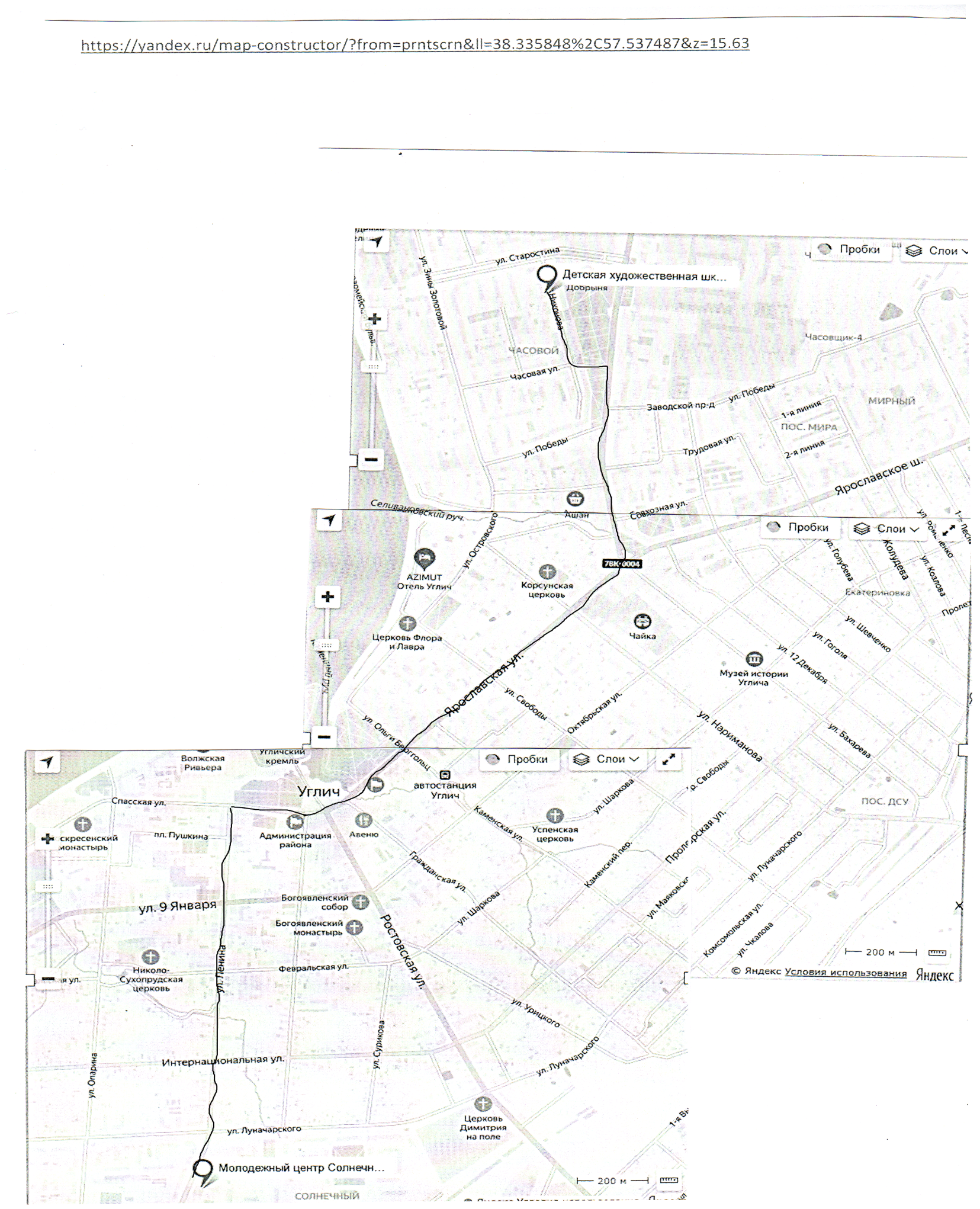 